Пальчиковая  гимнастика.Майский праздник            - (кулачок-ладошка попеременно)День Победы,                     - (кулачок-ладошка попеременно)Отмечает вся страна          - (кулачок-ладошка попеременно)                                        Надевают наши деды        - (сгибают-разгибают пальчики)Боевые ордена.                   - (сгибают-разгибают пальчики)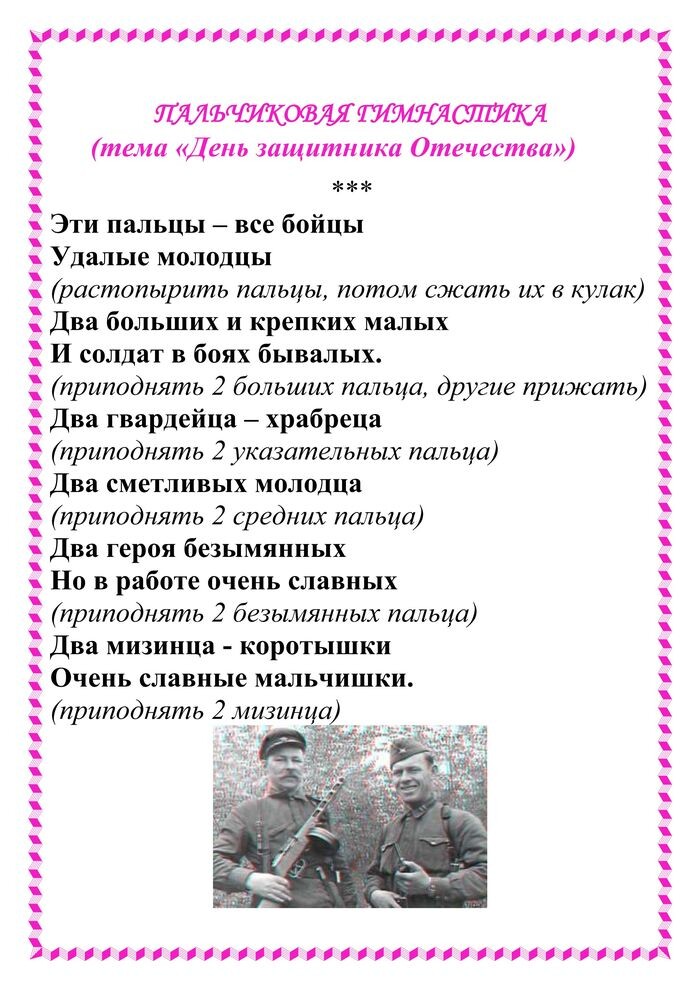 